Morning Maths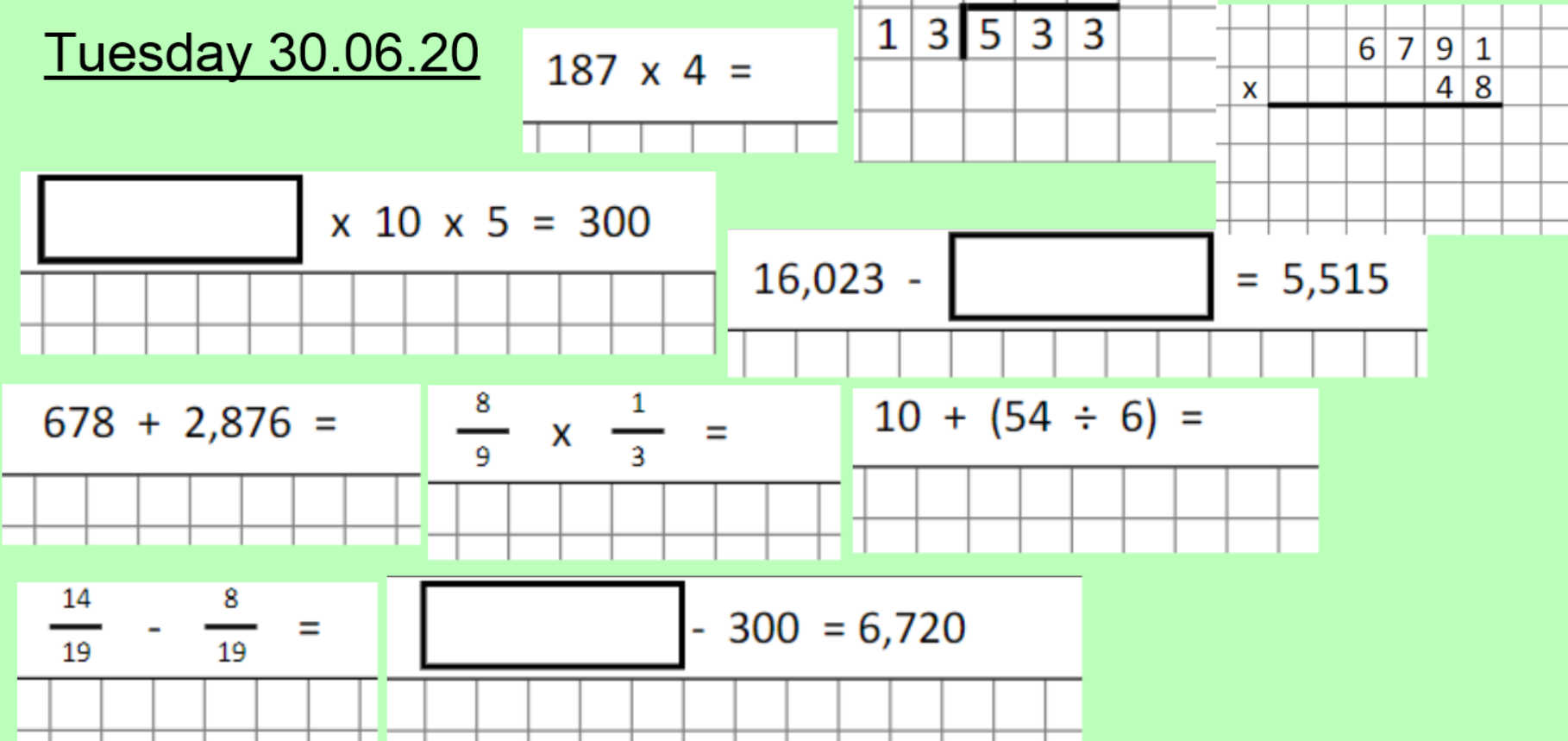 If you are stuck with any of the maths above, please ask on dojo or classroom. 